Задания с 20 по 24 апреля20.04.Развитие речиТема: «Мой город»1. Побеседовать с детьми о городе Нижневартовск: его символике, достопримечательностях, с важными зданиями и их социальной значимости (вовлекать детей в диалог, учить рассуждать, задавать вопросы) 2. Рассказать, чем тебе нравится наш город.3. Игра  «Что вы знаете о своем городе?»Вопросы:- Как называется улица, на которой ты живешь?- На какой улице находится наш детский сад?- Что находится рядом с детским садом?- Какие улицы города мы знаем?- Кто мэр нашего города?- Какая школа находится рядом с нашим детским садом?- На какой улице находится администрация города?- Как должны люди, дети относиться к своему городу?4. Выучить любое стихотворение про город.21.04.МатематикаТема: «Решение задач»1.«Подумай и ответь»- Сколько дней в неделе?- Сколько времен года вы знаете?- Назови первый месяц года?- Сколько месяцев в году?- Сколько углов в квадрате?(4)2. Составить и записать 4 задачи (на сложение и вычитание)3. Составить  фигуры из 8 треугольников.3. Игра «Что изменилось?»
Разложить числа по порядку от 1 до 10. Ребенок закрывает глаза, вы переставляет числа в ряду. Открыв глаза, ребенок отмечает, что изменилось.22.04.Обучение грамотеТема : Повторение«Вопрос-ответ»Из чего состоят предложения? (из слов)Из чего состоит слово? (из слогов)Из чего состоит слог? (из звуков и букв)Чем звуки отличаются от букв? (звуки мы слышим и говорим, а буквы мы видим и пишем)Какие бывают звуки? (гласные и согласные)Какие бывают согласные звуки? (твердые и мягкие, глухие и звонкие, парные и непарные)Каким цветом мы обозначаем гласные звуки? (красным)Каким цветом мы обозначаем согласные твердые звуки? (синим)Каким цветом мы обозначаем согласные мягкие звуки? (зеленым)«Назови ласково»
мяч — мячик
подушка — подушечка
перо — перышко
стул — стульчик
стол — столик
окно — окошко
дверь — дверка
книга — книжечка
лист — листочек
ведро — ведерко
куртка — курточка
платье — платьице
туфли -туфельки
скатерть — скатерка
очки — очечки
ветер — ветерок
дерево — деревце
лиса — лисичка
верблюд — верблюжонок
кровать — кроватка
салфетка — салфеточка
ваза — вазочкаСделай звуковой анализ 3-4 слов ( слова выше, любые). Придумай 3 предложения.«Загадки»Айболиту все сперва говорили букву… (А)
2) Самое жаркое время года начинается с этого звука…(Л)
3) Этот звук стоит последним в слове шарф (Ф)
5) Этот звук звонкий парный брат глухого звука Ф… (В)
6) У ежа и у елки есть колючие…иголки…. Первый звук у слова иголки назови, ну, конечно, это…(И)
7) В слове рот и бегемот этот звук последний — вот. (Т)23.04.МатематикаТема: «Ориентировка в пространстве»1.«Подумай и ответь»- Сколько хвостов у пяти коров?(5)- Сколько лап у двух гусей?(4)- Сколько ушей у трех мышей? - Если линейка длиннее карандаша , то карандаш?...(короче линейки)- Если стол выше стула, то стул ?...(Ниже стола)2. Выполни задание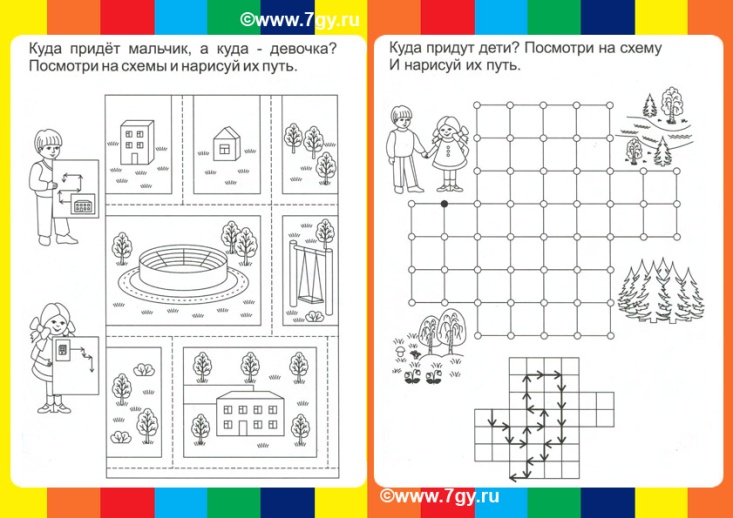 3. Графический диктант «Черепаха»2 клетки в право, 4 клетки вниз , 1 клетку в право, 2 клетки вверх,1 клетку в право, 1клетку вверх, 4 клетки в право,1 клетку вниз, 1 клетку в право, 3 клетки вниз, 1 клетка в лево, 1 клетка вниз, 1 клетка в лево, 1 клетка вверх, 4 клетки в лево, 1 клетка вниз, 1 клетка в лево, 1 клетка вверх, 1 клетка в лево, 3 клетки вверх, 1 клетка в лево, 2 клетки вверх.ИЗОТема: «Мой город»1. Рассмотреть иллюстрации о городе, его достопримечательностях.2. Нарисовать рисунок своего города.24.04.ПознавательноеТема: Повторение1. Игра «Мозговой штурм»Лимоны кислые, а сахар…. Утром мы завтракаем, а в обед…Чего больше яблок или яблонь? У кого больше лап  у двух кошек или у двух собак? Москва, Салехард это…? Окунь, карась…? В году … 24 месяца, 12 месяцев, 3 месяца,  4 месяца. У деревьев всегда есть… листья, цветы, плоды, корень, тень.2. Чем похожи между собой и чем отличаются «самолёт и птица»? – «самолёт и птица» – летают, у них есть крылья, клюв у птицы и нос у самолёта – острые…;
– «самолёт» –  большого размера, он возит людей, он железный, его заправляют бензином…;
– «птица» – живое существо, , маленькая по размеру, у неё есть перья, сама себе добывает пищу….3.Отгадайте загадку:Такой большой,Что занимаю мир,Такой маленький,Что в любую щель пролезаю (воздух)Вопросы:- Правильно, а почему вы так решили?- Что мы уже знаем о воздухе?- Мы можем его попробовать?- Какого цвета воздух?4. Опыты с воздухом: 1) «Что в пакете» Цель:: обнаруживать воздух.Рассмотреть пустой пакет. Что находится в пакете? Набрать в пакет воздух и закрутить его, чтобы он стал упругим. А сейчас что в пакете? Почему казалось, что пакет пустой?Результат. Дети наполняют пакеты воздухом, вкручивают их. Вывод. Воздух прозрачный, невидимый, легкий.2)«Воздух в стакане».Цель: показать, что воздух занимает место.Перевернуть стакан вверх дном и медленно опустить его в банку. Обратить внимание детей на то, что стакан нужно держать очень ровно. Что получается? Попадает ли вода в стакан? Почему нет?Вывод: в стакане есть воздух, он не пускает туда воду.